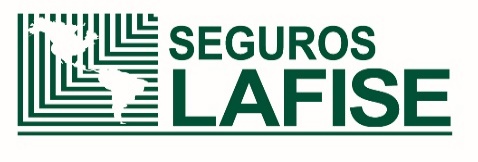 INCENDIO HOGAR INDIVIDUAL RIESGOS NOMBRADOS (COLONES)SOLICITUD DE SEGUROEste documento sólo constituye una solicitud de seguro, por tanto, no representa garantía alguna de que la misma será aceptada por Seguros Lafise, ni de que, en caso de aceptarse, la aceptación concuerde totalmente con los términos de la solicitud.Lugar:Fecha:Este documento sólo constituye una solicitud de seguro, por tanto, no representa garantía alguna de que la misma será aceptada por Seguros Lafise, ni de que, en caso de aceptarse, la aceptación concuerde totalmente con los términos de la solicitud.DATOS DEL TOMADOR (SOLICITANTE)DATOS DEL TOMADOR (SOLICITANTE)DATOS DEL TOMADOR (SOLICITANTE)DATOS DEL TOMADOR (SOLICITANTE)DATOS DEL TOMADOR (SOLICITANTE)DATOS DEL TOMADOR (SOLICITANTE)DATOS DEL TOMADOR (SOLICITANTE)DATOS DEL TOMADOR (SOLICITANTE)DATOS DEL TOMADOR (SOLICITANTE)DATOS DEL TOMADOR (SOLICITANTE)DATOS DEL TOMADOR (SOLICITANTE)DATOS DEL TOMADOR (SOLICITANTE)DATOS DEL TOMADOR (SOLICITANTE)DATOS DEL TOMADOR (SOLICITANTE)DATOS DEL TOMADOR (SOLICITANTE)DATOS DEL TOMADOR (SOLICITANTE)DATOS DEL TOMADOR (SOLICITANTE)DATOS DEL TOMADOR (SOLICITANTE)DATOS DEL TOMADOR (SOLICITANTE)DATOS DEL TOMADOR (SOLICITANTE)DATOS DEL TOMADOR (SOLICITANTE) CLIENTE SEGUROS LAFISE      CLIENTE NUEVO CLIENTE SEGUROS LAFISE      CLIENTE NUEVO CLIENTE SEGUROS LAFISE      CLIENTE NUEVO CLIENTE SEGUROS LAFISE      CLIENTE NUEVO CLIENTE SEGUROS LAFISE      CLIENTE NUEVOSi es cliente nuevo o requiere actualizar la información, favor cumplimentar el formulario “Conozca a su Cliente”.Si es cliente nuevo o requiere actualizar la información, favor cumplimentar el formulario “Conozca a su Cliente”.Si es cliente nuevo o requiere actualizar la información, favor cumplimentar el formulario “Conozca a su Cliente”.Si es cliente nuevo o requiere actualizar la información, favor cumplimentar el formulario “Conozca a su Cliente”.Si es cliente nuevo o requiere actualizar la información, favor cumplimentar el formulario “Conozca a su Cliente”.Si es cliente nuevo o requiere actualizar la información, favor cumplimentar el formulario “Conozca a su Cliente”.Si es cliente nuevo o requiere actualizar la información, favor cumplimentar el formulario “Conozca a su Cliente”.Si es cliente nuevo o requiere actualizar la información, favor cumplimentar el formulario “Conozca a su Cliente”.Si es cliente nuevo o requiere actualizar la información, favor cumplimentar el formulario “Conozca a su Cliente”.Si es cliente nuevo o requiere actualizar la información, favor cumplimentar el formulario “Conozca a su Cliente”.Si es cliente nuevo o requiere actualizar la información, favor cumplimentar el formulario “Conozca a su Cliente”.Si es cliente nuevo o requiere actualizar la información, favor cumplimentar el formulario “Conozca a su Cliente”.Si es cliente nuevo o requiere actualizar la información, favor cumplimentar el formulario “Conozca a su Cliente”.Si es cliente nuevo o requiere actualizar la información, favor cumplimentar el formulario “Conozca a su Cliente”.Si es cliente nuevo o requiere actualizar la información, favor cumplimentar el formulario “Conozca a su Cliente”.Si es cliente nuevo o requiere actualizar la información, favor cumplimentar el formulario “Conozca a su Cliente”.PERSONALIDADPERSONALIDADPERSONALIDADPERSONALIDADNOMBRENOMBRENOMBRENOMBRENOMBRENOMBRENOMBRENOMBRENOMBRETIPO DE IDENTIFICACIÓNTIPO DE IDENTIFICACIÓNTIPO DE IDENTIFICACIÓNTIPO DE IDENTIFICACIÓNTIPO DE IDENTIFICACIÓNN° DE IDENTIFICACIÓNN° DE IDENTIFICACIÓNN° DE IDENTIFICACIÓNPersona Física  Persona Jurídica Persona Física  Persona Jurídica Persona Física  Persona Jurídica Persona Física  Persona Jurídica Solo en caso de Persona Física:Solo en caso de Persona Física:Fecha de Nacimiento: Fecha de Nacimiento: Fecha de Nacimiento: Fecha de Nacimiento: Fecha de Nacimiento: Profesión:Profesión:Profesión:Profesión:Profesión:Profesión:Género:  F  MGénero:  F  MGénero:  F  MGénero:  F  MGénero:  F  MEmpresa donde labora: Empresa donde labora: Empresa donde labora: Solo en caso de Persona Física:Solo en caso de Persona Física:Trabaja en lo propio Sí NoTrabaja en lo propio Sí NoTrabaja en lo propio Sí NoTrabaja en lo propio Sí NoTrabaja en lo propio Sí NoMedios para Notificaciones:Provincia:Provincia:Provincia:Provincia:Cantón:Cantón:Cantón:Cantón:Cantón:Distrito:Distrito:Distrito:Otras señas:Otras señas:Otras señas:Otras señas:Otras señas:Otras señas:Otras señas:Otras señas:Medios para Notificaciones:Correo electrónico: Correo electrónico: Correo electrónico: Correo electrónico: Correo electrónico: Correo electrónico: Correo electrónico: Número de celular:Número de celular:Número de celular:Número de celular:Número de celular:Número de celular:Número de celular:Número de celular:Número de teléfono:Número de teléfono:Número de teléfono:Número de teléfono:Número de teléfono:DATOS DEL ASEGURADO (en caso de ser diferente al Tomador)DATOS DEL ASEGURADO (en caso de ser diferente al Tomador)DATOS DEL ASEGURADO (en caso de ser diferente al Tomador)DATOS DEL ASEGURADO (en caso de ser diferente al Tomador)DATOS DEL ASEGURADO (en caso de ser diferente al Tomador)DATOS DEL ASEGURADO (en caso de ser diferente al Tomador)DATOS DEL ASEGURADO (en caso de ser diferente al Tomador)DATOS DEL ASEGURADO (en caso de ser diferente al Tomador)DATOS DEL ASEGURADO (en caso de ser diferente al Tomador)DATOS DEL ASEGURADO (en caso de ser diferente al Tomador)DATOS DEL ASEGURADO (en caso de ser diferente al Tomador)DATOS DEL ASEGURADO (en caso de ser diferente al Tomador)DATOS DEL ASEGURADO (en caso de ser diferente al Tomador)DATOS DEL ASEGURADO (en caso de ser diferente al Tomador)DATOS DEL ASEGURADO (en caso de ser diferente al Tomador)DATOS DEL ASEGURADO (en caso de ser diferente al Tomador)DATOS DEL ASEGURADO (en caso de ser diferente al Tomador)DATOS DEL ASEGURADO (en caso de ser diferente al Tomador)DATOS DEL ASEGURADO (en caso de ser diferente al Tomador)DATOS DEL ASEGURADO (en caso de ser diferente al Tomador)DATOS DEL ASEGURADO (en caso de ser diferente al Tomador) CLIENTE SEGUROS LAFISE      CLIENTE NUEVO CLIENTE SEGUROS LAFISE      CLIENTE NUEVO CLIENTE SEGUROS LAFISE      CLIENTE NUEVO CLIENTE SEGUROS LAFISE      CLIENTE NUEVO CLIENTE SEGUROS LAFISE      CLIENTE NUEVOSi es cliente nuevo o requiere actualizar la información, favor cumplimentar el formulario “Conozca a su Cliente”.Si es cliente nuevo o requiere actualizar la información, favor cumplimentar el formulario “Conozca a su Cliente”.Si es cliente nuevo o requiere actualizar la información, favor cumplimentar el formulario “Conozca a su Cliente”.Si es cliente nuevo o requiere actualizar la información, favor cumplimentar el formulario “Conozca a su Cliente”.Si es cliente nuevo o requiere actualizar la información, favor cumplimentar el formulario “Conozca a su Cliente”.Si es cliente nuevo o requiere actualizar la información, favor cumplimentar el formulario “Conozca a su Cliente”.Si es cliente nuevo o requiere actualizar la información, favor cumplimentar el formulario “Conozca a su Cliente”.Si es cliente nuevo o requiere actualizar la información, favor cumplimentar el formulario “Conozca a su Cliente”.Si es cliente nuevo o requiere actualizar la información, favor cumplimentar el formulario “Conozca a su Cliente”.Si es cliente nuevo o requiere actualizar la información, favor cumplimentar el formulario “Conozca a su Cliente”.Si es cliente nuevo o requiere actualizar la información, favor cumplimentar el formulario “Conozca a su Cliente”.Si es cliente nuevo o requiere actualizar la información, favor cumplimentar el formulario “Conozca a su Cliente”.Si es cliente nuevo o requiere actualizar la información, favor cumplimentar el formulario “Conozca a su Cliente”.Si es cliente nuevo o requiere actualizar la información, favor cumplimentar el formulario “Conozca a su Cliente”.Si es cliente nuevo o requiere actualizar la información, favor cumplimentar el formulario “Conozca a su Cliente”.Si es cliente nuevo o requiere actualizar la información, favor cumplimentar el formulario “Conozca a su Cliente”.PERSONALIDADPERSONALIDADPERSONALIDADPERSONALIDADNOMBRENOMBRENOMBRENOMBRENOMBRENOMBRENOMBRENOMBRENOMBRETIPO DE IDENTIFICACIÓNTIPO DE IDENTIFICACIÓNTIPO DE IDENTIFICACIÓNTIPO DE IDENTIFICACIÓNTIPO DE IDENTIFICACIÓNN° DE IDENTIFICACIÓNN° DE IDENTIFICACIÓNN° DE IDENTIFICACIÓNPersona Física  Persona Jurídica Persona Física  Persona Jurídica Persona Física  Persona Jurídica Persona Física  Persona Jurídica Solo en caso de Persona Física:Solo en caso de Persona Física:Fecha de Nacimiento:Fecha de Nacimiento:Fecha de Nacimiento:Fecha de Nacimiento:Fecha de Nacimiento:Profesión:Profesión:Profesión:Profesión:Profesión:Profesión:Género:  F  MGénero:  F  MGénero:  F  MGénero:  F  MGénero:  F  MEmpresa donde labora:Empresa donde labora:Empresa donde labora:Solo en caso de Persona Física:Solo en caso de Persona Física:Trabaja en lo propio Sí NoTrabaja en lo propio Sí NoTrabaja en lo propio Sí NoTrabaja en lo propio Sí NoTrabaja en lo propio Sí NoMedios para notificaciones:Provincia:Provincia:Provincia:Provincia:Cantón:Cantón:Cantón:Cantón:Cantón:Distrito:Distrito:Distrito:Otras señas:Otras señas:Otras señas:Otras señas:Otras señas:Otras señas:Otras señas:Otras señas:Medios para notificaciones:Correo electrónico:Correo electrónico:Correo electrónico:Correo electrónico:Correo electrónico:Correo electrónico:Correo electrónico:Número de celular:Número de celular:Número de celular:Número de celular:Número de celular:Número de celular:Número de celular:Número de celular:Número de teléfono:Número de teléfono:Número de teléfono:Número de teléfono:Número de teléfono:DATOS DEL BIEN QUE SE SOLICITA ASEGURAR Y ASPECTOS RELACIONADOS CON EL RIESGODATOS DEL BIEN QUE SE SOLICITA ASEGURAR Y ASPECTOS RELACIONADOS CON EL RIESGODATOS DEL BIEN QUE SE SOLICITA ASEGURAR Y ASPECTOS RELACIONADOS CON EL RIESGODATOS DEL BIEN QUE SE SOLICITA ASEGURAR Y ASPECTOS RELACIONADOS CON EL RIESGODATOS DEL BIEN QUE SE SOLICITA ASEGURAR Y ASPECTOS RELACIONADOS CON EL RIESGODATOS DEL BIEN QUE SE SOLICITA ASEGURAR Y ASPECTOS RELACIONADOS CON EL RIESGODATOS DEL BIEN QUE SE SOLICITA ASEGURAR Y ASPECTOS RELACIONADOS CON EL RIESGODATOS DEL BIEN QUE SE SOLICITA ASEGURAR Y ASPECTOS RELACIONADOS CON EL RIESGODATOS DEL BIEN QUE SE SOLICITA ASEGURAR Y ASPECTOS RELACIONADOS CON EL RIESGODATOS DEL BIEN QUE SE SOLICITA ASEGURAR Y ASPECTOS RELACIONADOS CON EL RIESGODATOS DEL BIEN QUE SE SOLICITA ASEGURAR Y ASPECTOS RELACIONADOS CON EL RIESGODATOS DEL BIEN QUE SE SOLICITA ASEGURAR Y ASPECTOS RELACIONADOS CON EL RIESGODATOS DEL BIEN QUE SE SOLICITA ASEGURAR Y ASPECTOS RELACIONADOS CON EL RIESGODATOS DEL BIEN QUE SE SOLICITA ASEGURAR Y ASPECTOS RELACIONADOS CON EL RIESGODATOS DEL BIEN QUE SE SOLICITA ASEGURAR Y ASPECTOS RELACIONADOS CON EL RIESGODATOS DEL BIEN QUE SE SOLICITA ASEGURAR Y ASPECTOS RELACIONADOS CON EL RIESGODATOS DEL BIEN QUE SE SOLICITA ASEGURAR Y ASPECTOS RELACIONADOS CON EL RIESGODATOS DEL BIEN QUE SE SOLICITA ASEGURAR Y ASPECTOS RELACIONADOS CON EL RIESGODATOS DEL BIEN QUE SE SOLICITA ASEGURAR Y ASPECTOS RELACIONADOS CON EL RIESGODATOS DEL BIEN QUE SE SOLICITA ASEGURAR Y ASPECTOS RELACIONADOS CON EL RIESGODATOS DEL BIEN QUE SE SOLICITA ASEGURAR Y ASPECTOS RELACIONADOS CON EL RIESGOUBICACIÓN DE LA PROPIEDADUBICACIÓN DE LA PROPIEDADUBICACIÓN DE LA PROPIEDADUBICACIÓN DE LA PROPIEDADUBICACIÓN DE LA PROPIEDADUBICACIÓN DE LA PROPIEDADUBICACIÓN DE LA PROPIEDADUBICACIÓN DE LA PROPIEDADUBICACIÓN DE LA PROPIEDADUBICACIÓN DE LA PROPIEDADUBICACIÓN DE LA PROPIEDADUBICACIÓN DE LA PROPIEDADUBICACIÓN DE LA PROPIEDADUBICACIÓN DE LA PROPIEDADUBICACIÓN DE LA PROPIEDADUBICACIÓN DE LA PROPIEDADUBICACIÓN DE LA PROPIEDADUBICACIÓN DE LA PROPIEDADUBICACIÓN DE LA PROPIEDADUBICACIÓN DE LA PROPIEDADUBICACIÓN DE LA PROPIEDADProvincia:Cantón:Cantón:Cantón:Cantón:Distrito:Distrito:Distrito:Distrito:Distrito:Distrito:Otras señas:Otras señas:Otras señas:Otras señas:Otras señas:Otras señas:Otras señas:Otras señas:Otras señas:Otras señas:Número de folio real:Número de finca filial:Número de finca filial:Número de finca filial:Número de finca filial:Número de finca filial:Número de finca filial:Número de casa:Número de casa:Número de casa:Número de casa:Número de casa:Años de construcción:Número de pisos:Número de pisos:Número de pisos:Número de pisos:Número de pisos:Número de pisos:Área construida:Área construida:Área construida:Área construida:Área construida:Tipo de Residencia:Condominio: Horizontal (   ) Vertical (   )   Residencial OtroNúmero de planta:Condominio: Horizontal (   ) Vertical (   )   Residencial OtroNúmero de planta:Condominio: Horizontal (   ) Vertical (   )   Residencial OtroNúmero de planta:Condominio: Horizontal (   ) Vertical (   )   Residencial OtroNúmero de planta:Condominio: Horizontal (   ) Vertical (   )   Residencial OtroNúmero de planta:Condominio: Horizontal (   ) Vertical (   )   Residencial OtroNúmero de planta:Condominio: Horizontal (   ) Vertical (   )   Residencial OtroNúmero de planta:Condominio: Horizontal (   ) Vertical (   )   Residencial OtroNúmero de planta:Ubicación: Montaña Playa  Campo Ubicación: Montaña Playa  Campo Ubicación: Montaña Playa  Campo Ubicación: Montaña Playa  Campo Ubicación: Montaña Playa  Campo Ubicación: Montaña Playa  Campo Ubicación: Montaña Playa  Campo Ubicación: Montaña Playa  Campo Obras complementarias: Tapias Muro  PiscinaObras complementarias: Tapias Muro  PiscinaObras complementarias: Tapias Muro  PiscinaObras complementarias: Tapias Muro  PiscinaColindantes:Colindantes:Colindantes:Colindantes:Colindantes:Residencia ocupada por:Residencia ocupada por:Residencia ocupada por:Residencia ocupada por:Residencia ocupada por: Propietario registral   Inquilino  Si es inquilino, especifique nombre del propietario:                        Propietario registral   Inquilino  Si es inquilino, especifique nombre del propietario:                        Propietario registral   Inquilino  Si es inquilino, especifique nombre del propietario:                        Propietario registral   Inquilino  Si es inquilino, especifique nombre del propietario:                        Propietario registral   Inquilino  Si es inquilino, especifique nombre del propietario:                        Propietario registral   Inquilino  Si es inquilino, especifique nombre del propietario:                        Propietario registral   Inquilino  Si es inquilino, especifique nombre del propietario:                        Propietario registral   Inquilino  Si es inquilino, especifique nombre del propietario:                        Propietario registral   Inquilino  Si es inquilino, especifique nombre del propietario:                        Propietario registral   Inquilino  Si es inquilino, especifique nombre del propietario:                        Propietario registral   Inquilino  Si es inquilino, especifique nombre del propietario:                        Propietario registral   Inquilino  Si es inquilino, especifique nombre del propietario:                        Propietario registral   Inquilino  Si es inquilino, especifique nombre del propietario:                        Propietario registral   Inquilino  Si es inquilino, especifique nombre del propietario:                        Propietario registral   Inquilino  Si es inquilino, especifique nombre del propietario:                        Propietario registral   Inquilino  Si es inquilino, especifique nombre del propietario:                       Materiales  de construcción: Materiales  de construcción: Materiales  de construcción: Paredes externas:Paredes externas:Paredes externas:Paredes internas: Paredes internas: Paredes internas: Paredes internas: Paredes internas: Paredes internas: Techo:Techo:Techo:Piso:Piso:Piso:Piso:Piso:Ventanas:Entrada principal:Entrada principal:Entrada principal:Exteriores:Exteriores:Exteriores:Exteriores:Exteriores:Exteriores:Observaciones:Observaciones:Observaciones:Observaciones:Observaciones:Observaciones:Observaciones:Observaciones:Observaciones:Interés Asegurable sobre el bien a asegurar (solicitante):Interés Asegurable sobre el bien a asegurar (solicitante):Interés Asegurable sobre el bien a asegurar (solicitante): Propietario registral                        Usufructuario                      Acreedor                  Depositario                     Arrendatario           Otro: __________________________ Propietario registral                        Usufructuario                      Acreedor                  Depositario                     Arrendatario           Otro: __________________________ Propietario registral                        Usufructuario                      Acreedor                  Depositario                     Arrendatario           Otro: __________________________ Propietario registral                        Usufructuario                      Acreedor                  Depositario                     Arrendatario           Otro: __________________________ Propietario registral                        Usufructuario                      Acreedor                  Depositario                     Arrendatario           Otro: __________________________ Propietario registral                        Usufructuario                      Acreedor                  Depositario                     Arrendatario           Otro: __________________________ Propietario registral                        Usufructuario                      Acreedor                  Depositario                     Arrendatario           Otro: __________________________ Propietario registral                        Usufructuario                      Acreedor                  Depositario                     Arrendatario           Otro: __________________________ Propietario registral                        Usufructuario                      Acreedor                  Depositario                     Arrendatario           Otro: __________________________ Propietario registral                        Usufructuario                      Acreedor                  Depositario                     Arrendatario           Otro: __________________________ Propietario registral                        Usufructuario                      Acreedor                  Depositario                     Arrendatario           Otro: __________________________ Propietario registral                        Usufructuario                      Acreedor                  Depositario                     Arrendatario           Otro: __________________________ Propietario registral                        Usufructuario                      Acreedor                  Depositario                     Arrendatario           Otro: __________________________ Propietario registral                        Usufructuario                      Acreedor                  Depositario                     Arrendatario           Otro: __________________________ Propietario registral                        Usufructuario                      Acreedor                  Depositario                     Arrendatario           Otro: __________________________ Propietario registral                        Usufructuario                      Acreedor                  Depositario                     Arrendatario           Otro: __________________________ Propietario registral                        Usufructuario                      Acreedor                  Depositario                     Arrendatario           Otro: __________________________ Propietario registral                        Usufructuario                      Acreedor                  Depositario                     Arrendatario           Otro: __________________________Observaciones:Observaciones:Observaciones:DESIGNACIÓN DE BENEFICIARIO - ACREEDORDESIGNACIÓN DE BENEFICIARIO - ACREEDORDESIGNACIÓN DE BENEFICIARIO - ACREEDORDESIGNACIÓN DE BENEFICIARIO - ACREEDORAcreedorNo. de identificaciónGrado de AcreenciaMonto de la AcreenciaPLAZO DE VIGENCIA SOLICITADOPLAZO DE VIGENCIA SOLICITADOPLAZO DE VIGENCIA SOLICITADOPLAZO DE VIGENCIA SOLICITADODesde _______________________________  Hasta __________________________Desde _______________________________  Hasta __________________________Desde _______________________________  Hasta __________________________Desde _______________________________  Hasta __________________________ELECCIÓN OPCIONES ESTABLECIDAS EN CONDICIONES GENERALESELECCIÓN OPCIONES ESTABLECIDAS EN CONDICIONES GENERALESELECCIÓN OPCIONES ESTABLECIDAS EN CONDICIONES GENERALESELECCIÓN OPCIONES ESTABLECIDAS EN CONDICIONES GENERALESELECCIÓN OPCIONES ESTABLECIDAS EN CONDICIONES GENERALESELECCIÓN OPCIONES ESTABLECIDAS EN CONDICIONES GENERALESELECCIÓN OPCIONES ESTABLECIDAS EN CONDICIONES GENERALES Forma de Pago de la Prima y Fraccionamiento:Anual 0%     Semestral 8%    Trimestral 11%  Mensual 13%  Modalidad de Aseguramiento Valor Real Efectivo  Valor de Reposición   Valor Real Efectivo  Valor de Reposición   Valor Real Efectivo  Valor de Reposición  DETALLE DE COBERTURAS, MONTOS ASEGURADOS, DEDUCIBLES Y PRIMASDETALLE DE COBERTURAS, MONTOS ASEGURADOS, DEDUCIBLES Y PRIMASDETALLE DE COBERTURAS, MONTOS ASEGURADOS, DEDUCIBLES Y PRIMASDETALLE DE COBERTURAS, MONTOS ASEGURADOS, DEDUCIBLES Y PRIMASDETALLE DE COBERTURAS, MONTOS ASEGURADOS, DEDUCIBLES Y PRIMASDETALLE DE COBERTURAS, MONTOS ASEGURADOS, DEDUCIBLES Y PRIMASCOBERTURAS COBERTURAS COBERTURAS COBERTURAS COBERTURAS MONTO ASEGURADOCOBERTURAS BÁSICASDaños a la residencia (Incluye Asistencia en el Hogar y Sublímites)COBERTURAS BÁSICASDaños a la residencia (Incluye Asistencia en el Hogar y Sublímites)COBERTURAS BÁSICASDaños a la residencia (Incluye Asistencia en el Hogar y Sublímites)COBERTURAS BÁSICASDaños a la residencia (Incluye Asistencia en el Hogar y Sublímites)(  )Daños a la propiedad personal y/o menaje (*)Daños a la propiedad personal y/o menaje (*)Daños a la propiedad personal y/o menaje (*)Daños a la propiedad personal y/o menaje (*)(  )COBERTURAS OPCIONALESRiesgos de la naturalezaCOBERTURAS OPCIONALESRiesgos de la naturalezaCOBERTURAS OPCIONALESRiesgos de la naturalezaCOBERTURAS OPCIONALESRiesgos de la naturaleza(  )Robo y tentativa de roboRobo y tentativa de roboRobo y tentativa de roboRobo y tentativa de robo(  )Rotura de cristalesRotura de cristalesRotura de cristalesRotura de cristales(  )Pérdida de rentas por arrendamiento (**)Pérdida de rentas por arrendamiento (**)Pérdida de rentas por arrendamiento (**)Pérdida de rentas por arrendamiento (**)(   )Gastos de alquilerGastos de alquilerGastos de alquilerGastos de alquiler(   )OTROS TEMASTIPO DE SOLICITUD: Emisión Renovación Modificación MODO DE PAGO  Cargo a tarjetaTitular:Titular:Titular:Fecha de vencimiento:Fecha de vencimiento: Pago directo del Tomador¿Cuenta actualmente seguro de Incendio Hogar Individual Riesgos Nombrados con otra aseguradora? ¿Cuenta actualmente seguro de Incendio Hogar Individual Riesgos Nombrados con otra aseguradora? ¿Cuenta actualmente seguro de Incendio Hogar Individual Riesgos Nombrados con otra aseguradora? SI NO Favor indicar si la respuesta es afirmativa:Favor indicar si la respuesta es afirmativa:Entidad Aseguradora:Número de Póliza:Periodo de vigencia:Entidad Aseguradora:Número de Póliza:Periodo de vigencia:N° de Tarjeta:N° de Tarjeta:N° de Tarjeta:Banco Emisor:Banco Emisor:En caso de optar por el pago con tarjeta de crédito o débito, autorizo a Seguros Lafise Costa Rica, S.A. aplicar los cargos correspondientes al pago de la prima en la frecuencia y montos que se establezcan en las Condiciones Particulares, así como en la siguiente renovación automática salvo instrucción previa en contrario.En caso de optar por el pago con tarjeta de crédito o débito, autorizo a Seguros Lafise Costa Rica, S.A. aplicar los cargos correspondientes al pago de la prima en la frecuencia y montos que se establezcan en las Condiciones Particulares, así como en la siguiente renovación automática salvo instrucción previa en contrario.En caso de optar por el pago con tarjeta de crédito o débito, autorizo a Seguros Lafise Costa Rica, S.A. aplicar los cargos correspondientes al pago de la prima en la frecuencia y montos que se establezcan en las Condiciones Particulares, así como en la siguiente renovación automática salvo instrucción previa en contrario.En caso de optar por el pago con tarjeta de crédito o débito, autorizo a Seguros Lafise Costa Rica, S.A. aplicar los cargos correspondientes al pago de la prima en la frecuencia y montos que se establezcan en las Condiciones Particulares, así como en la siguiente renovación automática salvo instrucción previa en contrario.En caso de optar por el pago con tarjeta de crédito o débito, autorizo a Seguros Lafise Costa Rica, S.A. aplicar los cargos correspondientes al pago de la prima en la frecuencia y montos que se establezcan en las Condiciones Particulares, así como en la siguiente renovación automática salvo instrucción previa en contrario.En caso de optar por el pago con tarjeta de crédito o débito, autorizo a Seguros Lafise Costa Rica, S.A. aplicar los cargos correspondientes al pago de la prima en la frecuencia y montos que se establezcan en las Condiciones Particulares, así como en la siguiente renovación automática salvo instrucción previa en contrario.En caso de optar por el pago con tarjeta de crédito o débito, autorizo a Seguros Lafise Costa Rica, S.A. aplicar los cargos correspondientes al pago de la prima en la frecuencia y montos que se establezcan en las Condiciones Particulares, así como en la siguiente renovación automática salvo instrucción previa en contrario.En caso de optar por el pago con tarjeta de crédito o débito, autorizo a Seguros Lafise Costa Rica, S.A. aplicar los cargos correspondientes al pago de la prima en la frecuencia y montos que se establezcan en las Condiciones Particulares, así como en la siguiente renovación automática salvo instrucción previa en contrario.CONSENTIMIENTO INFORMADOCONSENTIMIENTO INFORMADOCONSENTIMIENTO INFORMADOCONSENTIMIENTO INFORMADOCONSENTIMIENTO INFORMADOCONSENTIMIENTO INFORMADOCONSENTIMIENTO INFORMADOCONSENTIMIENTO INFORMADOEstimado cliente, de acuerdo con lo establecido en la Ley de Protección de la Persona frente al Tratamiento de sus Datos Personales (Ley 8968) y normativa conexa, le informamos lo siguiente:La información brindada por usted como parte del proceso de contratación de un seguro con SEGUROS LAFISE, será almacenada en una base de datos de carácter personal, con la finalidad de ofrecerle los servicios y coberturas adquiridos en el seguro. Adicionalmente, la información será utilizada en el ofrecimiento de beneficios adicionales, productos y cualquier otro servicio brindado por SEGUROS LAFISE.SEGUROS LAFISE COSTA RICA S.A., entidad aseguradora con cédula jurídica 3-101-678807, será la destinataria de la información personal brindada por usted, la cual podrá ser consultada tanto por el personal de SEGUROS LAFISE, así como las personas con las que SEGUROS LAFISE mantenga algún tipo de relación comercial, y cuenten con autorización por parte de SEGUROS LAFISE, a quienes se les podrá transferir la información con los fines antes descritos. La información brindada por usted es facultativa, no obstante, en caso de oponerse, SEGUROS LAFISE se podría ver imposibilitado de brindarle algunos de los servicios contratados.Como titular de los datos personales, SEGUROS LAFISE le brinda el derecho de acceso, verificación, rectificación o eliminación de los mismos.  Por último, las oficinas de SEGUROS LAFISE se ubican en San Pedro de Montes de Oca, 125 metros este de la Rotonda de La Hispanidad, frente a Funeraria Montesacro, Correo Electrónico: serviciosegurocr@lafise.com.Con pleno conocimiento de los señalado anteriormente, brindo el consentimiento libre, específico, informado, inequívoco e individualizado, del tratamiento de mis datos personales. FIRMA DEL TOMADOR: __________________________________________________Estimado cliente, de acuerdo con lo establecido en la Ley de Protección de la Persona frente al Tratamiento de sus Datos Personales (Ley 8968) y normativa conexa, le informamos lo siguiente:La información brindada por usted como parte del proceso de contratación de un seguro con SEGUROS LAFISE, será almacenada en una base de datos de carácter personal, con la finalidad de ofrecerle los servicios y coberturas adquiridos en el seguro. Adicionalmente, la información será utilizada en el ofrecimiento de beneficios adicionales, productos y cualquier otro servicio brindado por SEGUROS LAFISE.SEGUROS LAFISE COSTA RICA S.A., entidad aseguradora con cédula jurídica 3-101-678807, será la destinataria de la información personal brindada por usted, la cual podrá ser consultada tanto por el personal de SEGUROS LAFISE, así como las personas con las que SEGUROS LAFISE mantenga algún tipo de relación comercial, y cuenten con autorización por parte de SEGUROS LAFISE, a quienes se les podrá transferir la información con los fines antes descritos. La información brindada por usted es facultativa, no obstante, en caso de oponerse, SEGUROS LAFISE se podría ver imposibilitado de brindarle algunos de los servicios contratados.Como titular de los datos personales, SEGUROS LAFISE le brinda el derecho de acceso, verificación, rectificación o eliminación de los mismos.  Por último, las oficinas de SEGUROS LAFISE se ubican en San Pedro de Montes de Oca, 125 metros este de la Rotonda de La Hispanidad, frente a Funeraria Montesacro, Correo Electrónico: serviciosegurocr@lafise.com.Con pleno conocimiento de los señalado anteriormente, brindo el consentimiento libre, específico, informado, inequívoco e individualizado, del tratamiento de mis datos personales. FIRMA DEL TOMADOR: __________________________________________________Estimado cliente, de acuerdo con lo establecido en la Ley de Protección de la Persona frente al Tratamiento de sus Datos Personales (Ley 8968) y normativa conexa, le informamos lo siguiente:La información brindada por usted como parte del proceso de contratación de un seguro con SEGUROS LAFISE, será almacenada en una base de datos de carácter personal, con la finalidad de ofrecerle los servicios y coberturas adquiridos en el seguro. Adicionalmente, la información será utilizada en el ofrecimiento de beneficios adicionales, productos y cualquier otro servicio brindado por SEGUROS LAFISE.SEGUROS LAFISE COSTA RICA S.A., entidad aseguradora con cédula jurídica 3-101-678807, será la destinataria de la información personal brindada por usted, la cual podrá ser consultada tanto por el personal de SEGUROS LAFISE, así como las personas con las que SEGUROS LAFISE mantenga algún tipo de relación comercial, y cuenten con autorización por parte de SEGUROS LAFISE, a quienes se les podrá transferir la información con los fines antes descritos. La información brindada por usted es facultativa, no obstante, en caso de oponerse, SEGUROS LAFISE se podría ver imposibilitado de brindarle algunos de los servicios contratados.Como titular de los datos personales, SEGUROS LAFISE le brinda el derecho de acceso, verificación, rectificación o eliminación de los mismos.  Por último, las oficinas de SEGUROS LAFISE se ubican en San Pedro de Montes de Oca, 125 metros este de la Rotonda de La Hispanidad, frente a Funeraria Montesacro, Correo Electrónico: serviciosegurocr@lafise.com.Con pleno conocimiento de los señalado anteriormente, brindo el consentimiento libre, específico, informado, inequívoco e individualizado, del tratamiento de mis datos personales. FIRMA DEL TOMADOR: __________________________________________________Estimado cliente, de acuerdo con lo establecido en la Ley de Protección de la Persona frente al Tratamiento de sus Datos Personales (Ley 8968) y normativa conexa, le informamos lo siguiente:La información brindada por usted como parte del proceso de contratación de un seguro con SEGUROS LAFISE, será almacenada en una base de datos de carácter personal, con la finalidad de ofrecerle los servicios y coberturas adquiridos en el seguro. Adicionalmente, la información será utilizada en el ofrecimiento de beneficios adicionales, productos y cualquier otro servicio brindado por SEGUROS LAFISE.SEGUROS LAFISE COSTA RICA S.A., entidad aseguradora con cédula jurídica 3-101-678807, será la destinataria de la información personal brindada por usted, la cual podrá ser consultada tanto por el personal de SEGUROS LAFISE, así como las personas con las que SEGUROS LAFISE mantenga algún tipo de relación comercial, y cuenten con autorización por parte de SEGUROS LAFISE, a quienes se les podrá transferir la información con los fines antes descritos. La información brindada por usted es facultativa, no obstante, en caso de oponerse, SEGUROS LAFISE se podría ver imposibilitado de brindarle algunos de los servicios contratados.Como titular de los datos personales, SEGUROS LAFISE le brinda el derecho de acceso, verificación, rectificación o eliminación de los mismos.  Por último, las oficinas de SEGUROS LAFISE se ubican en San Pedro de Montes de Oca, 125 metros este de la Rotonda de La Hispanidad, frente a Funeraria Montesacro, Correo Electrónico: serviciosegurocr@lafise.com.Con pleno conocimiento de los señalado anteriormente, brindo el consentimiento libre, específico, informado, inequívoco e individualizado, del tratamiento de mis datos personales. FIRMA DEL TOMADOR: __________________________________________________Estimado cliente, de acuerdo con lo establecido en la Ley de Protección de la Persona frente al Tratamiento de sus Datos Personales (Ley 8968) y normativa conexa, le informamos lo siguiente:La información brindada por usted como parte del proceso de contratación de un seguro con SEGUROS LAFISE, será almacenada en una base de datos de carácter personal, con la finalidad de ofrecerle los servicios y coberturas adquiridos en el seguro. Adicionalmente, la información será utilizada en el ofrecimiento de beneficios adicionales, productos y cualquier otro servicio brindado por SEGUROS LAFISE.SEGUROS LAFISE COSTA RICA S.A., entidad aseguradora con cédula jurídica 3-101-678807, será la destinataria de la información personal brindada por usted, la cual podrá ser consultada tanto por el personal de SEGUROS LAFISE, así como las personas con las que SEGUROS LAFISE mantenga algún tipo de relación comercial, y cuenten con autorización por parte de SEGUROS LAFISE, a quienes se les podrá transferir la información con los fines antes descritos. La información brindada por usted es facultativa, no obstante, en caso de oponerse, SEGUROS LAFISE se podría ver imposibilitado de brindarle algunos de los servicios contratados.Como titular de los datos personales, SEGUROS LAFISE le brinda el derecho de acceso, verificación, rectificación o eliminación de los mismos.  Por último, las oficinas de SEGUROS LAFISE se ubican en San Pedro de Montes de Oca, 125 metros este de la Rotonda de La Hispanidad, frente a Funeraria Montesacro, Correo Electrónico: serviciosegurocr@lafise.com.Con pleno conocimiento de los señalado anteriormente, brindo el consentimiento libre, específico, informado, inequívoco e individualizado, del tratamiento de mis datos personales. FIRMA DEL TOMADOR: __________________________________________________Estimado cliente, de acuerdo con lo establecido en la Ley de Protección de la Persona frente al Tratamiento de sus Datos Personales (Ley 8968) y normativa conexa, le informamos lo siguiente:La información brindada por usted como parte del proceso de contratación de un seguro con SEGUROS LAFISE, será almacenada en una base de datos de carácter personal, con la finalidad de ofrecerle los servicios y coberturas adquiridos en el seguro. Adicionalmente, la información será utilizada en el ofrecimiento de beneficios adicionales, productos y cualquier otro servicio brindado por SEGUROS LAFISE.SEGUROS LAFISE COSTA RICA S.A., entidad aseguradora con cédula jurídica 3-101-678807, será la destinataria de la información personal brindada por usted, la cual podrá ser consultada tanto por el personal de SEGUROS LAFISE, así como las personas con las que SEGUROS LAFISE mantenga algún tipo de relación comercial, y cuenten con autorización por parte de SEGUROS LAFISE, a quienes se les podrá transferir la información con los fines antes descritos. La información brindada por usted es facultativa, no obstante, en caso de oponerse, SEGUROS LAFISE se podría ver imposibilitado de brindarle algunos de los servicios contratados.Como titular de los datos personales, SEGUROS LAFISE le brinda el derecho de acceso, verificación, rectificación o eliminación de los mismos.  Por último, las oficinas de SEGUROS LAFISE se ubican en San Pedro de Montes de Oca, 125 metros este de la Rotonda de La Hispanidad, frente a Funeraria Montesacro, Correo Electrónico: serviciosegurocr@lafise.com.Con pleno conocimiento de los señalado anteriormente, brindo el consentimiento libre, específico, informado, inequívoco e individualizado, del tratamiento de mis datos personales. FIRMA DEL TOMADOR: __________________________________________________Estimado cliente, de acuerdo con lo establecido en la Ley de Protección de la Persona frente al Tratamiento de sus Datos Personales (Ley 8968) y normativa conexa, le informamos lo siguiente:La información brindada por usted como parte del proceso de contratación de un seguro con SEGUROS LAFISE, será almacenada en una base de datos de carácter personal, con la finalidad de ofrecerle los servicios y coberturas adquiridos en el seguro. Adicionalmente, la información será utilizada en el ofrecimiento de beneficios adicionales, productos y cualquier otro servicio brindado por SEGUROS LAFISE.SEGUROS LAFISE COSTA RICA S.A., entidad aseguradora con cédula jurídica 3-101-678807, será la destinataria de la información personal brindada por usted, la cual podrá ser consultada tanto por el personal de SEGUROS LAFISE, así como las personas con las que SEGUROS LAFISE mantenga algún tipo de relación comercial, y cuenten con autorización por parte de SEGUROS LAFISE, a quienes se les podrá transferir la información con los fines antes descritos. La información brindada por usted es facultativa, no obstante, en caso de oponerse, SEGUROS LAFISE se podría ver imposibilitado de brindarle algunos de los servicios contratados.Como titular de los datos personales, SEGUROS LAFISE le brinda el derecho de acceso, verificación, rectificación o eliminación de los mismos.  Por último, las oficinas de SEGUROS LAFISE se ubican en San Pedro de Montes de Oca, 125 metros este de la Rotonda de La Hispanidad, frente a Funeraria Montesacro, Correo Electrónico: serviciosegurocr@lafise.com.Con pleno conocimiento de los señalado anteriormente, brindo el consentimiento libre, específico, informado, inequívoco e individualizado, del tratamiento de mis datos personales. FIRMA DEL TOMADOR: __________________________________________________Estimado cliente, de acuerdo con lo establecido en la Ley de Protección de la Persona frente al Tratamiento de sus Datos Personales (Ley 8968) y normativa conexa, le informamos lo siguiente:La información brindada por usted como parte del proceso de contratación de un seguro con SEGUROS LAFISE, será almacenada en una base de datos de carácter personal, con la finalidad de ofrecerle los servicios y coberturas adquiridos en el seguro. Adicionalmente, la información será utilizada en el ofrecimiento de beneficios adicionales, productos y cualquier otro servicio brindado por SEGUROS LAFISE.SEGUROS LAFISE COSTA RICA S.A., entidad aseguradora con cédula jurídica 3-101-678807, será la destinataria de la información personal brindada por usted, la cual podrá ser consultada tanto por el personal de SEGUROS LAFISE, así como las personas con las que SEGUROS LAFISE mantenga algún tipo de relación comercial, y cuenten con autorización por parte de SEGUROS LAFISE, a quienes se les podrá transferir la información con los fines antes descritos. La información brindada por usted es facultativa, no obstante, en caso de oponerse, SEGUROS LAFISE se podría ver imposibilitado de brindarle algunos de los servicios contratados.Como titular de los datos personales, SEGUROS LAFISE le brinda el derecho de acceso, verificación, rectificación o eliminación de los mismos.  Por último, las oficinas de SEGUROS LAFISE se ubican en San Pedro de Montes de Oca, 125 metros este de la Rotonda de La Hispanidad, frente a Funeraria Montesacro, Correo Electrónico: serviciosegurocr@lafise.com.Con pleno conocimiento de los señalado anteriormente, brindo el consentimiento libre, específico, informado, inequívoco e individualizado, del tratamiento de mis datos personales. FIRMA DEL TOMADOR: __________________________________________________PROCESO DE ANÁLISIS Y ACEPTACIÓN O RECHAZO DE LA SOLICTUDPROCESO DE ANÁLISIS Y ACEPTACIÓN O RECHAZO DE LA SOLICTUDPROCESO DE ANÁLISIS Y ACEPTACIÓN O RECHAZO DE LA SOLICTUDPROCESO DE ANÁLISIS Y ACEPTACIÓN O RECHAZO DE LA SOLICTUDPROCESO DE ANÁLISIS Y ACEPTACIÓN O RECHAZO DE LA SOLICTUDPROCESO DE ANÁLISIS Y ACEPTACIÓN O RECHAZO DE LA SOLICTUDPROCESO DE ANÁLISIS Y ACEPTACIÓN O RECHAZO DE LA SOLICTUDPROCESO DE ANÁLISIS Y ACEPTACIÓN O RECHAZO DE LA SOLICTUDLa Solicitud de Seguro deberá ser aceptada o rechazada por Seguros Lafise dentro de un plazo máximo de treinta días naturales, contado a partir de la fecha de su recibo. En caso de que dentro del plazo establecido Seguros Lafise no se pronuncie sobre la aceptación o rechazo de la Solicitud, esta se entenderá aceptada a favor del solicitante. En casos de complejidad excepcional, Seguros Lafise deberá indicar al solicitante la fecha posterior en que se pronunciará, la cual no podrá exceder de dos meses.La Solicitud de Seguro será analizada por el área de suscripción de Seguros Lafise, siendo esta área, el área comercial o el intermediario de seguros, los encargados de comunicar la resolución sobre la solicitud de seguro. Cualquier comunicación relacionada con la Solicitud de Seguro, puede dirigirla a: serviciosegurocr@lafise.com o bien en nuestra oficinas, ubicadas 175 metros este de la Rotonda de San Pedro, San José, Costa Rica.La Solicitud de Seguro deberá ser aceptada o rechazada por Seguros Lafise dentro de un plazo máximo de treinta días naturales, contado a partir de la fecha de su recibo. En caso de que dentro del plazo establecido Seguros Lafise no se pronuncie sobre la aceptación o rechazo de la Solicitud, esta se entenderá aceptada a favor del solicitante. En casos de complejidad excepcional, Seguros Lafise deberá indicar al solicitante la fecha posterior en que se pronunciará, la cual no podrá exceder de dos meses.La Solicitud de Seguro será analizada por el área de suscripción de Seguros Lafise, siendo esta área, el área comercial o el intermediario de seguros, los encargados de comunicar la resolución sobre la solicitud de seguro. Cualquier comunicación relacionada con la Solicitud de Seguro, puede dirigirla a: serviciosegurocr@lafise.com o bien en nuestra oficinas, ubicadas 175 metros este de la Rotonda de San Pedro, San José, Costa Rica.La Solicitud de Seguro deberá ser aceptada o rechazada por Seguros Lafise dentro de un plazo máximo de treinta días naturales, contado a partir de la fecha de su recibo. En caso de que dentro del plazo establecido Seguros Lafise no se pronuncie sobre la aceptación o rechazo de la Solicitud, esta se entenderá aceptada a favor del solicitante. En casos de complejidad excepcional, Seguros Lafise deberá indicar al solicitante la fecha posterior en que se pronunciará, la cual no podrá exceder de dos meses.La Solicitud de Seguro será analizada por el área de suscripción de Seguros Lafise, siendo esta área, el área comercial o el intermediario de seguros, los encargados de comunicar la resolución sobre la solicitud de seguro. Cualquier comunicación relacionada con la Solicitud de Seguro, puede dirigirla a: serviciosegurocr@lafise.com o bien en nuestra oficinas, ubicadas 175 metros este de la Rotonda de San Pedro, San José, Costa Rica.La Solicitud de Seguro deberá ser aceptada o rechazada por Seguros Lafise dentro de un plazo máximo de treinta días naturales, contado a partir de la fecha de su recibo. En caso de que dentro del plazo establecido Seguros Lafise no se pronuncie sobre la aceptación o rechazo de la Solicitud, esta se entenderá aceptada a favor del solicitante. En casos de complejidad excepcional, Seguros Lafise deberá indicar al solicitante la fecha posterior en que se pronunciará, la cual no podrá exceder de dos meses.La Solicitud de Seguro será analizada por el área de suscripción de Seguros Lafise, siendo esta área, el área comercial o el intermediario de seguros, los encargados de comunicar la resolución sobre la solicitud de seguro. Cualquier comunicación relacionada con la Solicitud de Seguro, puede dirigirla a: serviciosegurocr@lafise.com o bien en nuestra oficinas, ubicadas 175 metros este de la Rotonda de San Pedro, San José, Costa Rica.La Solicitud de Seguro deberá ser aceptada o rechazada por Seguros Lafise dentro de un plazo máximo de treinta días naturales, contado a partir de la fecha de su recibo. En caso de que dentro del plazo establecido Seguros Lafise no se pronuncie sobre la aceptación o rechazo de la Solicitud, esta se entenderá aceptada a favor del solicitante. En casos de complejidad excepcional, Seguros Lafise deberá indicar al solicitante la fecha posterior en que se pronunciará, la cual no podrá exceder de dos meses.La Solicitud de Seguro será analizada por el área de suscripción de Seguros Lafise, siendo esta área, el área comercial o el intermediario de seguros, los encargados de comunicar la resolución sobre la solicitud de seguro. Cualquier comunicación relacionada con la Solicitud de Seguro, puede dirigirla a: serviciosegurocr@lafise.com o bien en nuestra oficinas, ubicadas 175 metros este de la Rotonda de San Pedro, San José, Costa Rica.La Solicitud de Seguro deberá ser aceptada o rechazada por Seguros Lafise dentro de un plazo máximo de treinta días naturales, contado a partir de la fecha de su recibo. En caso de que dentro del plazo establecido Seguros Lafise no se pronuncie sobre la aceptación o rechazo de la Solicitud, esta se entenderá aceptada a favor del solicitante. En casos de complejidad excepcional, Seguros Lafise deberá indicar al solicitante la fecha posterior en que se pronunciará, la cual no podrá exceder de dos meses.La Solicitud de Seguro será analizada por el área de suscripción de Seguros Lafise, siendo esta área, el área comercial o el intermediario de seguros, los encargados de comunicar la resolución sobre la solicitud de seguro. Cualquier comunicación relacionada con la Solicitud de Seguro, puede dirigirla a: serviciosegurocr@lafise.com o bien en nuestra oficinas, ubicadas 175 metros este de la Rotonda de San Pedro, San José, Costa Rica.La Solicitud de Seguro deberá ser aceptada o rechazada por Seguros Lafise dentro de un plazo máximo de treinta días naturales, contado a partir de la fecha de su recibo. En caso de que dentro del plazo establecido Seguros Lafise no se pronuncie sobre la aceptación o rechazo de la Solicitud, esta se entenderá aceptada a favor del solicitante. En casos de complejidad excepcional, Seguros Lafise deberá indicar al solicitante la fecha posterior en que se pronunciará, la cual no podrá exceder de dos meses.La Solicitud de Seguro será analizada por el área de suscripción de Seguros Lafise, siendo esta área, el área comercial o el intermediario de seguros, los encargados de comunicar la resolución sobre la solicitud de seguro. Cualquier comunicación relacionada con la Solicitud de Seguro, puede dirigirla a: serviciosegurocr@lafise.com o bien en nuestra oficinas, ubicadas 175 metros este de la Rotonda de San Pedro, San José, Costa Rica.La Solicitud de Seguro deberá ser aceptada o rechazada por Seguros Lafise dentro de un plazo máximo de treinta días naturales, contado a partir de la fecha de su recibo. En caso de que dentro del plazo establecido Seguros Lafise no se pronuncie sobre la aceptación o rechazo de la Solicitud, esta se entenderá aceptada a favor del solicitante. En casos de complejidad excepcional, Seguros Lafise deberá indicar al solicitante la fecha posterior en que se pronunciará, la cual no podrá exceder de dos meses.La Solicitud de Seguro será analizada por el área de suscripción de Seguros Lafise, siendo esta área, el área comercial o el intermediario de seguros, los encargados de comunicar la resolución sobre la solicitud de seguro. Cualquier comunicación relacionada con la Solicitud de Seguro, puede dirigirla a: serviciosegurocr@lafise.com o bien en nuestra oficinas, ubicadas 175 metros este de la Rotonda de San Pedro, San José, Costa Rica.INIDICACIÓN DE ENTREGA DE INFORMACIÓN PREVIAINIDICACIÓN DE ENTREGA DE INFORMACIÓN PREVIAINIDICACIÓN DE ENTREGA DE INFORMACIÓN PREVIAINIDICACIÓN DE ENTREGA DE INFORMACIÓN PREVIAINIDICACIÓN DE ENTREGA DE INFORMACIÓN PREVIAINIDICACIÓN DE ENTREGA DE INFORMACIÓN PREVIAINIDICACIÓN DE ENTREGA DE INFORMACIÓN PREVIAINIDICACIÓN DE ENTREGA DE INFORMACIÓN PREVIAFirma y Número de Identificación del TomadorSeguros Lafise Costa Rica S.A.La documentación contractual y la nota técnica que integran este producto, están registrados ante la Superintendencia General de Seguros de conformidad con lo dispuesto por el artículo 29, inciso d) de la Ley Reguladora del Mercado de Seguros, Ley 8653, bajo el registro número G06-70-A14-591, de fecha 19 de diciembre de 2014.La documentación contractual y la nota técnica que integran este producto, están registrados ante la Superintendencia General de Seguros de conformidad con lo dispuesto por el artículo 29, inciso d) de la Ley Reguladora del Mercado de Seguros, Ley 8653, bajo el registro número G06-70-A14-591, de fecha 19 de diciembre de 2014.